ГОРОДСКОЙ КОНКУРС ПРОФЕССИОНАЛЬНОГО ПЕДАГОГИЧЕСКОГО МАСТЕРСТВА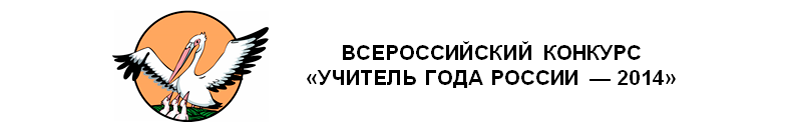 «УЧИТЕЛЬ ГОДА – 2021»КОНКУРСНОЕ ЗАДАНИЕ «Эссе»Ветошкина А.А., педагог-психологМБДОУ «Детский сад №129»«Здравствуйте, дети, я ваш воспитатель…»«Здравствуйте, дети, я ваш воспитатель» – сказала я, глядя на играющих детей. Никто не отреагировал. «Как же привлечь их внимание?», подумала я. Тут на помощь мне пришла Наталья Леонидовна… Так начиналась педагогическая деятельность в детском саду. А сначала был долгий путь, полный сомнений.В 2002 году родился мой сын Кирилл. Я радовалась материнству. Дни шли, недели летели, сын рос. Настало время идти в детский сад. Я стояла перед выбором, где работать…Чтобы быть ближе к ребенку устроилась на работу няней. Добросовестно выполняла свои обязанности: убирала группу, кормила детей, помогала воспитателям в организации режимных моментов. Все шло своим чередом. Но однажды в нашей группе, воспитатель, Татьяна Михайловна Орлова проводила открытое занятие для педагогов города. На моих глазах она ловко преобразилась из воспитателя в повара и вместе с детьми намазывала масло на хлеб. А дети, они чувствовали себя взрослыми, важными и нужными. Они были настоящими мастерами своего дела!Увиденное меня настолько поразило, даже не так, восхитило!  Я поняла, что хочу работать с детьми! И уже осенью 2006 года я была студенткой ШГПИ. Училась заочно, продолжая работать в детском саду. С удовольствием погрузившись в мир педагогики, я обнаружила много нового и неизведанного.И вот настал день, когда мне довелось встать на место воспитателя и сказать эту коронную фразу: «Здравствуйте, дети, я ваш воспитатель». Увы и ах! Все пошло не так как мне хотелось и представлялось. Дети меня не слышали, не видели, они просто меня игнорировали. А я должна была их организовать, должна была провести занятие. Но как если группу невозможно собрать? Я понимала, что так не должно продолжаться, нужно искать пути решения моей проблемы. Спасибо, что рядом оказался добрый и чуткий наставник - Зыкова Наталья Леонидовна. Она, как опытный дрессировщик цирка, не прибегая к кнуту, только словом и взглядом привлекла внимание детей, получила идеальную дисциплину, и они с удовольствием выполнили ее поручение. Этот пример и ее советы остались в моей памяти на всю жизнь. Из этого жизненного урока я поняла, как важно показать пример, правильный пример, и сделать это так, чтобы не оскорбить человека, не показать свое превосходство, а просто поделиться ценными знаниями и в дальнейшем правильно и в нужное время их использовать. Заинтересовать и дать окунуться в мир нового и неизведанного.Годы шли, я продолжала учиться… в 2009 году Ирина Андреевна Гнебедюк предложила попробовать новую для меня специальность – педагог-психолог.  С каким сомнением я шла?! Для меня предмет детская психология, на тот момент был чем-то неприступным. Я боялась сделать что-то неправильно, ранить, нанести вред психике ребенка, быть не компетентной. Было много ошибок, поиска…. Но самое главное, мой взгляд на педагогическую работу менялся от позиции «сверху» к «рядом и вместе»: я хотела быть с ними на одной «волне», я переживала вместе с ними их страхи, их неуверенность, их победы. А с этим и росла моя уверенность в своих возможностях. И, если анализировать этот этап моего профессионального пути, то как воспитатель, педагог-психолог я росла с помощью опыта, приобретаемого в работе с детьми. Занимаясь с дошкольниками, я искала и находила новую необходимую информацию, училась арт-терапии, сказкотерапии и другим направлениям психолого-педагогической работы.В процессе взаимодействия с дошкольниками пришло понимание, что знаний педагогики и общей психологии недостаточно. Все чаще стали встречаться дети с особыми потребностями. Это особенные дети, и работать с ними нужно по-особенному. Такие дети требуют от педагога-психолога знаний в нейропсихологии, специальной психологии и других смежных науках. Для этого я выбрала новое направление – специальная психология. Полученные в ходе обучения знания, я применяю в работе с детьми, делюсь ими с родителями и воспитателями.Коррекционная работа с ребенком с особыми потребностями сложный, но необходимый процесс. Одним из главных препятствий для ранней коррекционной помощи «меленькому человечку» – его родители. Часто, родители, ослеплённые безусловной любовью, не видят у него нарушение в развитии и не понимают, что ему нужна помощь и что, чем раньше они ее начнут получать, тем больше шансов у него к социальной адаптации и успешной коррекции его развития.Несмотря на то что, имея уверенность в работе, я продолжаю учиться и совершенствоваться. Ведь каждый раз, когда я встречаю нового ребенка, ребенка с ограниченными возможностями здоровья, я снова вместе с ним учусь слышать, видеть, ощущать, воспринимать и понимать его и свои чувства и ощущения, понимать мир, который его окружает. За время работы я поняла, что воспитатели и педагоги должны уметь замечать нарушение у ребенка в самом раннем возрасте, давать четкое представление психофизического развития малыша его родителям и, при необходимости, направлять к специалистам. Работа с ребенком должна быть совместной, качественной, систематической и с учетом его психофизических и возрастных особенностей развития. Тут нужно быть максимально осторожным, ведь главное - не навредить. Сейчас я с уверенностью могу сказать: «Здравствуйте, дети…». Я счастлива от того, что дети слышат, видят и понимают меня. А самое главное они ждут, нашей следующей встречи!